CONCEPT DEVELOPMENT GRANT APPLICATION FORMGeneral InformationProject OverviewIs this project expected to involve the undertaking of communications with a public office holder from the Province of Ontario (e.g., elected officials and their staff and/or employees of any ministry, agency, board or commission) in an attempt to influence the development, introduction, amendment, or termination of any legislative proposal, bill, resolution, regulation, policy or program of the Province of Ontario? 
This information will be used for TAF’s record-keeping and will have no effect on the grant assessment process. Yes  No Project Impact (50 points)The responses provided below will be assessed out of 25 points. Separately, TAF’s Carbon and Co-Benefits Quantification Team will calculate the carbon emissions reduction potential of your project and score it out of 25 points. For more information about TAF’s carbon emissions quantification methodology, refer to this report.1a. What is the concept you are seeking to develop or test through this project?We recommend responding in 300 words or fewerExample: We are seeking to identify and validate skills shortages within the building industry that need to be filled in order to decarbonize new and existing buildings in the Greater Toronto and Hamilton Area (GTHA). We will develop a two-year business plan for a learning exchange that would coordinate the delivery of existing education and skills training programs, and would also develop new green construction training programs to address industry needs. 1b. If the concept proves viable and is advanced further, how could it ultimately contribute to reducing carbon emissions at scale in the GTHA?
Please include the anticipated timeframe for achieving the overall objective; this may extend beyond the scope and duration of the proposed grant activities.We recommend responding in 300 words or fewer
Example: Buildings account for 43% of carbon emissions in the GTHA. Many GTHA municipalities have adopted, or are currently developing, ambitious targets to reduce carbon emissions in new buildings and to retrofit existing buildings. Having a workforce in place with the relevant low-carbon construction and retrofit skills is a prerequisite to achieving the depth and scale of building energy retrofits needed to meet our long-term climate targets.1c. How will the proposed project complement and/or build on, rather than duplicate, related work in the GTHA?
Consider how the proposed project fits within the current landscape of projects, policies, organizations, etc., and adds value to previous, ongoing and planned initiatives led by others. We recommend responding in 300 words or fewerExample: The learning exchange would connect building industry professionals to existing training programs, coordinate strategies and curricula among training providers, and deliver new training programs where needed. Mohawk College, George Brown College, Canada Green Building Council, and Ontario Building Officials Association each collaborate with building industry stakeholders to deliver skills training and education programs related to net zero and sustainable construction practices. Through this project, we will engage these and other training providers to better understand their current activities, find opportunities for collaboration, and identify training gaps so that new services can be developed and delivered through the learning exchange.1d. TAF seeks to support initiatives with the potential to be scaled up across the GTHA for maximum impact. Although such change is often achieved beyond the timeframe of a funded project, we believe that the likelihood of scaling up a solution is higher when the initial project is designed with this goal in mind. What factors might help or hinder the likelihood of the proposed project achieving scale up [e.g., vested interests, economic factors, public or political perceptions, (un)favourable policy, etc.]?How is the proposed project being designed to address the identified factor(s)?We recommend responding in 400 words or fewer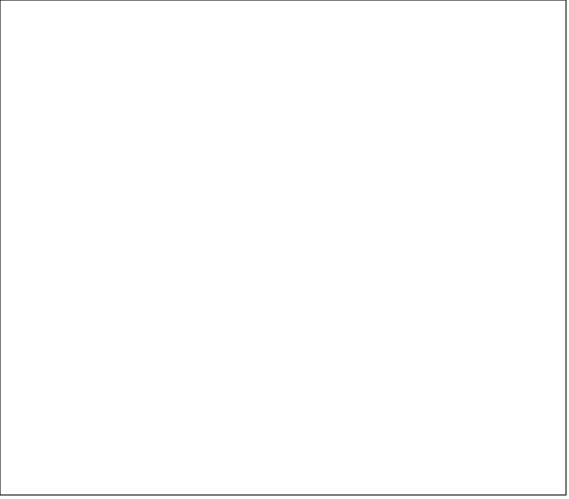 1e. TAF recognizes that many urgent societal issues are interrelated, and that climate actions need to be designed to minimize community harms and maximize community benefits. Designing solutions with co-benefits in mind supports equity, enhances their relevance across multiple constituencies, and promotes their long-term durability.In what ways is the proposed project being designed to minimize community harms and maximize community benefits beyond carbon reduction (e.g., improved public health, jobs created, more equitable access to services, strengthened community resilience, etc.)? If not applicable in your case, respond “N/A.”We recommend responding in 300 words or fewer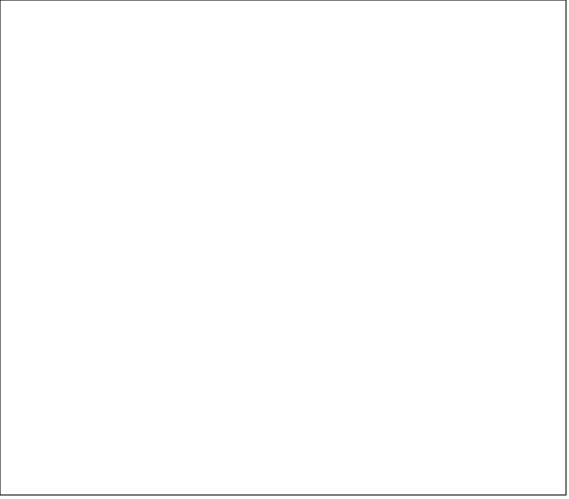 1f. TAF’s theory of change identifies social equity as a major component of activating systems change to achieve a net zero vision. Social equity in this context refers to the fair treatment of individuals or groups of people as informed by historic and contemporary realities. We seek to support climate solutions whose benefits are accessible to all, and to ensure that the burden of transformational change does not fall to marginalized communities. Given this, we will be applying the following questions to assess grant applications:  • Is it possible that individuals, groups, or communities might be disproportionately disadvantaged through the proposed project, based on race or other marginalized identity markers such as gender, religion, ethnicity etc.? • How will impacted equity deserving groups be engaged in the design and implementation of the proposed project? Where appropriate, applicants are encouraged to incorporate engagement-related activities and costs into their proposed work plan and budget. • What activities and interventions will be undertaken through the proposed project to address potential social inequities and/or actively mitigate disproportionate impacts on marginalized communities?  We recommend responding in 400 words or fewer. NOTE: We at TAF along with our grant applicants are on a learning journey to determine how social equity goals integrate with our shared climate goals. Please get in touch if you would like to explore this topic together – we look forward to the conversation! For this year’s grants intake rounds, we will be observing how the relationship between climate action and equity shows up in applications and thinking about how to improve our collective understanding and approaches.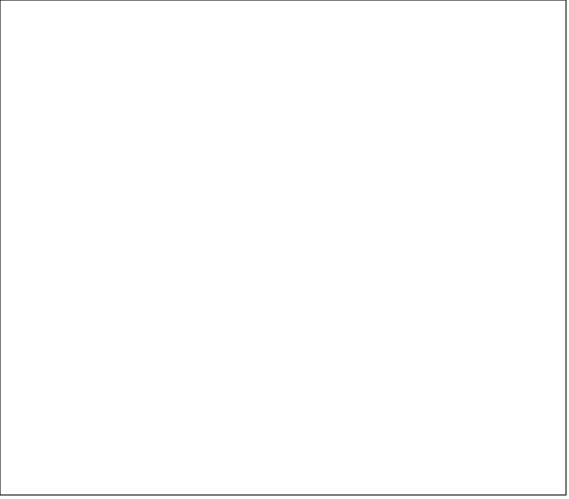 Project Approach (25 points)2a. In the table below, list the key strategies you will use to develop or test your concept, the activities required to complete each strategy, the outputs/deliverables, and timeframe. Note that the proposed activities and outputs will form the basis of the grant contract, pending approval from TAF’s Grants Committee and Board.While we’ve provided space to list project task areas and activities, it is not necessary to complete each row of the table.2b. How will you determine if the concept being developed or tested through this project is viable and should be advanced further? Where possible, please specify what metrics you will use to assess the project’s viability. We recommend responding in 300 words or fewerExample: We will present the learning exchange objectives, event schedule, and programming plan to building industry professionals and representatives from existing training institutions. Through a series of focus groups, these stakeholders will help to validate the proposed approach and ensure that the learning exchange will address their capacity building needs. To advance beyond the concept development phase, we will secure written commitments from at least 10 building industry partners to host training programs through the learning exchange and promote other learning exchange events to their networks.Clear and Reasonable Budget (10 points)Complete the budget in the accompanying spreadsheet (link here). The budget must:Include all sources of confirmed and planned revenueInclude all project expenses, broken down by the strategies listed above Highlight the intended use of TAF fundsA clear and reasonable budget should demonstrate that the total funding request is commensurate with the value of work being proposed, and that sufficient and reasonable funds are being allocated to each project strategy.Project Implementation Capacity (15 points)
4a. Who are the core team members and what will their respective roles be?Please ensure that your responses to 4a and 4b include each Team Lead listed in your project plan table (2a) and the core team members or other collaborators who can support the achievement of the community benefits outlined in 1e. You may add more rows to each table, as needed.4b. Beyond the core project team, who else will you collaborate with on this project?4c. [ Optional ] In addition to direct project funding, how can TAF support the achievement of desired project outcomes?
TAF will assess its capacity to provide the identified support(s) and discuss this opportunity further with your team, as appropriate. 	Knowledge transfer (i.e. promoting project goals, outcomes and lessons to relevant stakeholders) 	Advisory services (i.e. participating on a strategic or technical advisory group; see here for the areas in which TAF may be able to offer expertise) 	Funding for skills development and training opportunities related to effective project delivery. Training topics could include: Project design and evaluation
Develop a project plan which defines your intended impact, how you will achieve it, and how you will measure successDevelopmental evaluation
Create a strategy to apply real-time data and feedback to adapt the project as it unfolds (read more)Collective impact
Work with diverse organizations, often across sectors, to establish a shared understanding of a complex social problem, develop a common vision, and create an action plan to address it with shared measurements and reinforcing activities (read more)Multisolving
Design climate solutions which are rooted in social and economic justice and produce multiple societal benefitsPublic relations and communications
Develop strategies to reach intended audiences, engage stakeholders, or effectively share project outcomesPolicy advocacy
Work with policy makers to advance evidence-based public policy solutionsAny other areas relevant to the proposed project	Other (please specify in the box below)Please provide more detail as to how the area(s) of support selected above would support the achievement of project outcomes:Supporting DocumentsMandatory:Project budget (please download template and complete)Evidence of legal status as a registered charity or not-for-profit organizationMost recent audited financial statementsNames and affiliations of Board of DirectorsOptional:Letters of supportTeam member bios, CVs or LinkedIn profilesRelevant evidence of project’s carbon reduction potential (to support our Quantification team’s calculations)Please email your completed project proposal in Microsoft Word format, along with any relevant attachments from the list above, to grants@taf.ca.Lead OrganizationPrimary Contact Name and PositionEmailPhoneMailing AddressNumber of employeesProject TitleProject Duration (months)Total Amount RequestedIf requesting multi-year funding, indicate the annual request for each project year:Year 1: Year 2:Year 3:Location(s) of Proposed Activities:Strategy #1
Example: Consult with building industry members, trade associations, municipal organizations, and training institutions to identify barriers to market transformation, resources that are currently available, and new services that are needed to address existing skills training gaps. Strategy #1
Example: Consult with building industry members, trade associations, municipal organizations, and training institutions to identify barriers to market transformation, resources that are currently available, and new services that are needed to address existing skills training gaps. Team Lead
Name the individual who will be responsible for delivering this strategy, including their title and affiliate organizationActivities
What must you do to implement this strategy?Estimated completion dateWhat are the deliverables or outputs of these activities?Activity 1.1:Activity 1.2:Activity 1.3:Activity 1.4:Activity 1.5:Strategy #2
Example: Develop a two-year business plan for the learning exchange, which proposes a recommended organizational structure and identifies the funding and staff requirements to ensure its successful operation.Strategy #2
Example: Develop a two-year business plan for the learning exchange, which proposes a recommended organizational structure and identifies the funding and staff requirements to ensure its successful operation.Team Lead
Name the individual who will be responsible for delivering this strategy, including their title and affiliate organizationActivities
What must you do to implement this strategy?Estimated completion dateWhat are the deliverables or outputs of these activities?Activity 2.1Activity 2.2Activity 2.3Activity 2.4Activity 2.5Strategy #3
Strategy #3
Team Lead
Name the individual who will be responsible for delivering this strategy, including their title and affiliate organizationActivities
What must you do to implement this strategy?Estimated completion dateWhat are the deliverables or outputs of these activities?Activity 3.1Activity 3.2Activity 3.3Activity 3.4Activity 3.5Strategy #4
Strategy #4
Team Lead
Name the individual who will be responsible for delivering this strategy, including their title and affiliate organizationActivities
What must you do to implement this strategy?Estimated completion dateWhat are the deliverables or outputs of these activities?Activity 4.1Activity 4.2Activity 4.3Activity 4.4Activity 4.5Team Member NameTitle 
(and organization if different from lead applicant)Role in Proposed ProjectRelevant Skills, Experience, & QualificationsCollaborator
Name and organizationWhat is their anticipated role and contribution to the project?Have they committed to collaborating? 
